 REPUBLIKA HRVATSKAVARAŽDINSKA ŽUPANIJA          GRAD IVANEC         GRASKO VIJEĆEKLASA: 601-01/13-01/09URBROJ: 2186/012-02/02-13-2Ivanec,  23. prosinca 2013.Na temelju članka 19. a Zakona o lokalnoj i područnoj (regionalnoj) samoupravi („Narodne novine“ br. 33/01, 60/01, 129/05, 109/07, 125/08, 36/09, 150/11, 144/12 i 18/13.), članka 14. Zakona o predškolskom odgoju i obrazovanju  („Narodne novine“ br. 10/97 , 107/07, 94/13) i članka 35. Statuta Grada Ivanca („Službeni vjesnik Varaždinske županije“ br. 21/09, 12/13 i 23/13 - pročišćeni tekst) Gradsko vijeće Grada Ivanca na  5. sjednici održanoj 23. prosinca 2013. godine,  donijelo jePLAN
mreže dječjih vrtića na području Grada IvancaI. UVODNE ODREDBEČlanak 1.Planom mreže dječjih vrtića na području Grada Ivanca utvrđuju se ustanove predškolskog odgoja i naobrazbe koje obavljaju djelatnost predškolskog odgoja kao javnu službu i provode program odgoja, naobrazbe, zdravstvene zaštite, prehrane i socijalne skrbi za djecu predškolske dobi, sukladno potrebama i interesima građana i materijalnim mogućnostima Grada Ivanca.Članak 2.Grad Ivanec ima pravo i obvezu odlučivati o potrebama i interesima građana na svojem području organiziranjem i ostvarivanjem programa predškolskog odgoja i naobrazbe.Prava i obveze iz prethodnog stavka ovog članka ostvaruju se osiguranjem smještajnih kapaciteta za djecu s područja Grada Ivanca u ustanovama predškolskog odgoja i sufinanciranjem ekonomske cijene redovnog programa dječjeg vrtića.II. PLAN MREŽE DJEČJIH VRTIĆAČlanak 3.Za obavljanje djelatnosti predškolskog odgoja i naobrazbe Grad  Ivanec je osnovao Dječji vrtić „Ivančice“ Ivanec koji djeluje u 9 odgojnih skupina za 10 satni cjelodnevni program, a vrtić u navedenim skupinama polazi 229-ero djece. Područno odjeljenje u Radovanu ima  dvije skupine, a polazi ga 37-ero djece. Program male škole održava se  u Kuljevčici, Prigorcu, Margečanu, Gačicama, Salinovcu i Radovanu, sa ukupno 63 polaznika.Ustroj i provedba odgojno-obrazovnog rada provodi se na temelju Državnog pedagoškog standarda predškolskog odgoja i naobrazbe (»Narodne novine«, broj 94/13 ).Vrtić provodi i dodatne  programe:1. opća dječja igraonica za djecu od 3- 6 godine života2. rano učenje engleskog jezika od 4- 6 godine života3. sportska igraonica – od 4  - 6 godine života	U Dječji vrtić u Ivancu integrirano je jedno s teškoćama u razvoju i prema odluci Upravnog vijeća roditelji su oslobođeni plaćanja opskrbnine.Mrežu dječjih vrtića na području Grada Ivanca čine:Članak 4.Mreža dječjih vrtića Grada Ivanca može se proširivati otvaranjem novih područnih objekata, izdvojenih lokacija u skladu s odredbama Državnog pedagoškog standarda, odnosno osnivanjem novih dječjih vrtića od strane svih zakonom predviđenih osnivača.Članak 5.Područja Grada Ivanca na kojima se mogu osnivati ustanove predškolskog odgoja jesu sva područja na kojima je prostorno-planskim dokumentima Grada Ivanca predviđena gradnja takvih objekata ili na kojima postoji mogućnost prenamjene građevina u skladu sa zakonskim propisima.III. SUFINANCIRANJE PROGRAMA DJEČJIH VRTIĆAČlanak 6.Grad Ivanec, sukladno članku 48. st. 1. Zakona o predškolskom odgoju i naobrazbi i članku 41. Državnog pedagoškog standarda predškolskog odgoja i naobrazbe, kao osnivač Dječjeg vrtića »Ivančice« Ivanec u svom proračunu osigurava sredstva za rad istog.Članak 7.Grad Ivanec će po potrebi i zahtjevu roditelja za svako upisano dijete s prebivalištem na području Grada Ivanca sufinancirati troškove smještaja djece u redovnim programima dječjeg vrtića na području drugih jedinica lokalne samouprave.Sufinanciranje troškova smještaja djece u predškolskim ustanovama, redovnog programa predškolskog odgoja za djecu koja pohađaju dječji vrtić na području druge jedinice lokalne samouprave vrši se sukladno mjerilima za sufinanciranje djece koja pohađaju dječje vrtiće na području Grada Ivanca kojima su osnivači druge fizičke i pravne osobe, ali najviše do 50% iznosa ekonomske cijene vrtića.IV. ZAVRŠNE ODREDBEČlanak 8.Plan mreže dječjih vrtića na području Grada Ivanca stupa na snagu osmog dana od dana objave u Službenom vjesniku Varaždinske županije.PREDSJEDNIK GRADSKOGVIJEĆA GRADA IVANCA:Edo Rajh, dipl.oecc.Dječji vrtićAdresaOsnivačSmještajni kapacitetDJEČJI VRTIĆ 
»IVANČICE«IVANEC, AK. LADISLAVA ŠABANA 19GRAD IVANEC229PODRUČNO ODJELJENJE RADOVANRADOVAN, VARAŽDINSKA 14
  GRAD  IVANEC37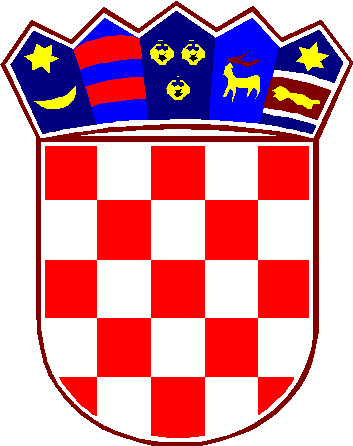 